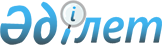 О внесении изменений и дополнений в приказ Министра здравоохранения и социального развития Республики Казахстан от 28 июня 2016 года № 576 "Об утверждении формы индивидуальной карты занятости и правила ее ведения" и приказ Министра труда и социальной защиты населения Республики Казахстан от 19 июня 2018 года № 259 "Об утверждении Правил регистрации лиц, ищущих работу, безработных и осуществления трудового посредничества, оказываемого центрами занятости населения"Приказ и.о. Министра труда и социальной защиты населения Республики Казахстан от 11 февраля 2022 года № 55. Зарегистрирован в Министерстве юстиции Республики Казахстан 15 февраля 2022 года № 26807.
      ПРИКАЗЫВАЮ:
      1. Утратил силу приказом Заместителя Премьер-Министра - Министра труда и социальной защиты населения РК от 01.09.2023 № 365 (вводится в действие по истечении десяти календарных дней после дня его первого официального опубликования).

      2. Утратил силу приказом Заместителя Премьер-Министра - Министра труда и социальной защиты населения РК от 09.06.2023 № 214 (вводится в действие с 01.07.2023).


      3. Департаменту занятости населения Министерства труда и социальной защиты населения Республики Казахстан в установленном законодательством Республики Казахстан порядке обеспечить:
      1) государственную регистрацию настоящего приказа в Министерстве юстиции Республики Казахстан;
      2) размещение настоящего приказа на интернет-ресурсе Министерства труда и социальной защиты населения Республики Казахстан;
      3) в течение десяти рабочих дней после государственной регистрации настоящего приказа представление в Департамент юридической службы Министерства труда и социальной защиты населения Республики Казахстан сведений об исполнении мероприятий, предусмотренных подпунктами 1) и 2) настоящего пункта.
      4. Контроль за исполнением настоящего приказа возложить на вице-министра труда и социальной защиты населения Республики Казахстан Биржанова Е. Е.
      5. Настоящий приказ вводится в действие по истечении десяти календарных дней после дня его первого официального опубликования.
      "СОГЛАСОВАН"Министерство национальной экономикиРеспублики Казахстан
      "СОГЛАСОВАН"Министерство цифрового развития,инноваций и аэрокосмической промышленностиРеспублики Казахстан
      Сноска. Приложение 1 утратило силу приказом Заместителя Премьер-Министра - Министра труда и социальной защиты населения РК от 09.06.2023 № 214 (вводится в действие с 01.07.2023).
      Сноска. Приложение 2 утратило силу приказом Заместителя Премьер-Министра - Министра труда и социальной защиты населения РК от 09.06.2023 № 214 (вводится в действие с 01.07.2023).
      Сноска. Приложение 3 утратило силу приказом Заместителя Премьер-Министра - Министра труда и социальной защиты населения РК от 09.06.2023 № 214 (вводится в действие с 01.07.2023).
      Сноска. Приложение 4 утратило силу приказом Заместителя Премьер-Министра - Министра труда и социальной защиты населения РК от 09.06.2023 № 214 (вводится в действие с 01.07.2023).
      Сноска. Приложение 5 утратило силу приказом Заместителя Премьер-Министра - Министра труда и социальной защиты населения РК от 09.06.2023 № 214 (вводится в действие с 01.07.2023).
      Сноска. Приложение 6 утратило силу приказом Заместителя Премьер-Министра - Министра труда и социальной защиты населения РК от 09.06.2023 № 214 (вводится в действие с 01.07.2023).
      Сноска. Приложение 7 утратило силу приказом Заместителя Премьер-Министра - Министра труда и социальной защиты населения РК от 09.06.2023 № 214 (вводится в действие с 01.07.2023).
					© 2012. РГП на ПХВ «Институт законодательства и правовой информации Республики Казахстан» Министерства юстиции Республики Казахстан
				
      Исполняющий обязанностиМинистра трудаи социальной защиты населенияРеспублики Казахстан 

А. Сарбасов
Приложение 1 к приказу
от 11 февраля 2022 года № 55Приложение 2 к приказу
от 11 февраля 2022 года № 55Приложение 3 к приказу
от 11 февраля 2022 года № 55Приложение 4 к приказу
от 11 февраля 2022 года № 55Приложение 5 к приказу
от 11 февраля 2022 года № 55Приложение 6 к приказу
от 11 февраля 2022 года № 55Приложение 7 к приказу
от 11 февраля 2022 года № 55